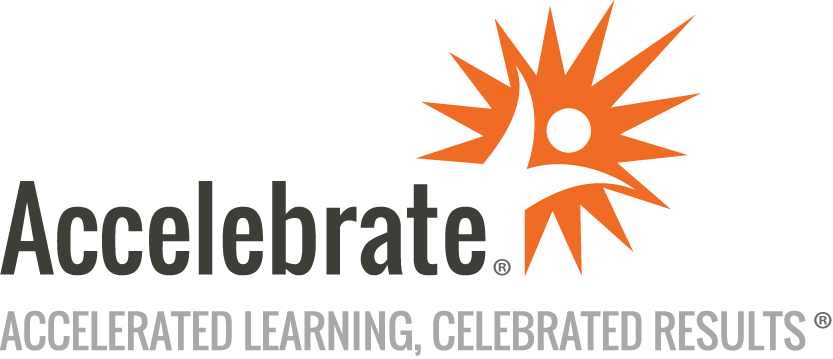 Introduction to Spring 6, Spring Boot 3, and Spring RESTCourse Number: SPRG-218
Duration: 5 daysOverviewAccelebrate's Spring 6, Spring Boot 3, and Spring REST course teaches attendees how to build, test, and deploy modern Spring applications and RESTful services. This Java Spring training covers essential Spring Core concepts for creating flexible, maintainable, and testable apps. Participants leverage Spring Boot's auto-configuration for effortless setup and dependency management. Students build secure and scalable RESTful APIs with Spring REST and implement data persistence with JPA and Spring Data. By the end of this course, participants are able to confidently implement transaction management in their Spring apps and apply the latest Spring Boot features.PrerequisitesAll attendees must have a hands-on, working knowledge of Java programming, including the use of inheritance, interfaces, and exceptions.MaterialsAll Java training attendees receive comprehensive courseware covering all subjects in the course.Software Needed on Each Student PCJDK 17 or later (required for Spring 6)IntelliJ IDEA, Eclipse with Spring Tools, or another IDE of your choiceTomcat 10.1 or later (or another servlet container, upon request)Related lab files that Accelebrate providesOther free software - please contact us if you have purchased this class.ObjectivesUnderstand the core principles of Spring, and of Dependency Injection (DI) / Inversion of ControlUse the Spring Core module and DI to configure and wire application objects (beans) togetherKnow the different types of metadata (XML, annotations/@Component, and Java Configuration/@Configuration), and how and when to use themUse Spring Boot to simplify dependency management and configurationUnderstand and use Boot’s auto-configurationCustomize Boot’s behavior with properties and in other waysUnderstand and use the complete capabilities of the Core module, such as lifecycle events, bean scopes, and the Spring APIWork with the ORM (Object-Relational Mapping) module to integrate Spring with technologies such as JPAUse Spring Data to automatically generate JPA-based repository classesUnderstand and use Spring’s transaction support, including the easy-to-use Java annotation supportUnderstand REST, and use Spring REST to build RESTful servicesUse Ajax-based front ends with Spring RESTUse RestTemplate to create Java REST clientsOutlineIntroduction to Spring Overview of Spring Technology Motivation for Spring, Spring ArchitectureThe Spring FrameworkMaven and SpringSpring Introduction Declaring and Managing BeansApplicationContexts - The Spring ContainerXML and @Component/@Named ConfigDependencies and Dependency Injection (DI) Examining DependenciesDependency Inversion / Dependency Injection (DI)DI in Spring - XML and @AutowiredSpring Boot QuickstartConfiguration in Depth Java Based Configuration (@Configuration) Overview, @Configuration, @BeanDependency InjectionResolving DependenciesIntegrating Configuration Types XML and @Component Pros/Cons@Configuration Pros/ConsChoosing a Configuration StyleIntegrating with @Import and <import>Bean Scope and Lifecycle Singleton, Prototype, and Other ScopesConfiguring ScopeBean Lifecycle / CallbacksIntro to Spring Boot Spring Boot OverviewSpring POMs with Boot ParentsSpring Boot StartersSpringApplication – Apps With main()CommandLineRunner and ApplicationRunnerWorking with Properties Boot Property FilesUsing Application PropertiesCustomizing Behavior with Boot PropertiesSpring Testing Testing and JUnit 5 Overview Writing Tests - Test Classes, asserts, Naming ConventionsRunning Tests - IDE, maven, ...Test Fixtures - setup and teardownSpring TestContext Framework OverviewConfigurationRunning TestsDatabase Access with Spring/Boot Overview of Spring/Boot database support DataSources, Boot Auto-Configuration, and Custom ConfigurationBoot - Embedded DatabaseUsing Spring/Boot with JPA Spring Boot Auto-Configuration and ScanningCustomizing the ConfigurationCreating a JPA Repository/DAO Bean - @PersistenceUnit, @PersistenceContextSpring Data Overview Overview and ArchitectureConfiguring Spring DataRepositories and JPA RepositoriesUsing CrudRepositoryUsing Spring Data Naming Conventions for QueryingCreating more Complex QueriesQuery ConfigurationConfiguration Without Boot [Optional] Managing the EntityManager (EM)LocalContainerEntityManagerFactoryBean and Container-managed EMsJEE and JNDI Lookup of the EMConfiguration and Vendor AdaptorsSpring Transaction (TX) Management OverviewDeclarative TX Management (REQUIRED, etc.)TX Scope and PropagationConfiguration and Boot Auto-ConfigurationPointcut-based Configuration of Transactions RESTful Services with Spring REST Overview and PrinciplesDispatcherServlet - Boot Auto-Config and CustomizationRequests and Responses - GET, POST, PUT, DELETESpring's REST API Spring support for REST@RequestMapping/@PathVariable, @RequestBody, @ResponseBodyURI Templates and @PathVariableControllers with @RestControllerAjax OverviewWorking with JSON and XML Generating JSON JSON OverviewJSON Representations for ResourcesMessage Converters[Optional] Generating XML JAXB and Jackson Message Converters for XMLJAXB / @XmlRootElementContent NegotiationClient Requirements and Spring's RestTemplategetForObject() / getForEntity()Other RestTemplate MethodsAccessing Headers / exchange()Common REST Patterns GET: ReadPOST: CreatePUT: UpdateDELETE: DeleteProgramming on server side, and client side (with RestTemplate)Boot Configuration and Customization Logging and its ConfigurationProfilesOther ConfigurationSpring Boot Web/Security Spring Boot WebBoot's Embedded ServersClassic Spring MVC ConfigurationSpring Boot SecuritySpring Boot Data RESTAdditional Spring/Boot Features Updates to Spring CoreJakarta EE 9 BaselineWebFlux / Reactive Web FrameworkBoot Actuator